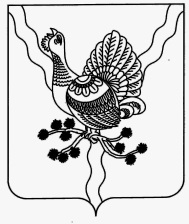 СОВЕТ МУНИЦИПАЛЬНОГО РАЙОНА «СОСНОГОРСК» «СОСНОГОРСК» МУНИЦИПАЛЬНÖЙ РАЙОНСА СÖВЕТ______________________________________________________________________________РЕШЕНИЕ КЫВКÖРТÖД_________2020 года                                                                            № ________Об утверждении отчета о выполнении Прогнозного плана (программы) приватизации муниципального имущества, находящегося в собственности муниципального образования муниципального района «Сосногорск», в 2019 годуВ соответствии с ч. 2 ст. 6 Федерального закона от 21.12.2001 № 178-ФЗ «О приватизации государственного и муниципального имущества», решением Совета муниципального района «Сосногорск» от 10.02.2017 № XV-114 «Об утверждении Положений о планировании и порядке приватизации муниципального имущества муниципального образования муниципального района «Сосногорск»
Совет муниципального района «Сосногорск» решил:1. Утвердить прилагаемый отчет о выполнении Прогнозного плана (программы) приватизации муниципального имущества, находящегося в собственности муниципального образования муниципального района «Сосногорск», в 2019 году.2. Настоящее решение вступает в силу со дня его официального опубликования.Глава муниципального района «Сосногорск»-руководитель администрации                                                         С.В. ДегтяренкоПредседатель Совета района                                                              А.А. ТерентьевУтвержден                         решением  Совета                                                                              муниципального района «Сосногорск»                                                                                от «___»_______ 2020 года № _____ОТЧЕТ о выполнении Прогнозного плана (программы) приватизации муниципального имущества, находящегося в собственности муниципального образования муниципального района «Сосногорск», в 2019 году	Прогнозный план приватизации муниципального имущества, находящегося в собственности муниципального образования муниципального района «Сосногорск», на 2019 год и плановый период 2020 и 2021 годов утвержден решением Совета муниципального района «Сосногорск» от 16.11.2018 № XXXI-249.В Прогнозный план (программу) приватизации муниципального имущества, находящегося в собственности муниципального образования муниципального района «Сосногорск», на 2019 год, были включены 3 объекта, находящиеся в муниципальной собственности муниципального образования муниципального района «Сосногорск». Данные  объекты в отчетном периоде не были приватизированы, в виду следующих обстоятельств:1.  Автобус ПАЗ 32053-70, регистрационный номер: Н 053 СВ 11, год выпуска 2006, не приватизирован,  в связи с отсутствием заявок, согласно  протоколу определения участников на участие в аукционе от 25.03.2019 года.2. Автобус ПАЗ 32053, регистрационный номер: В 148 МР 11, год выпуска 2005, не приватизирован,  в связи с отсутствием заявок, согласно  протоколу определения участников на участие в аукционе от 25.03.2019 года.	3. Аукцион по продаже нежилого помещения (гаража), площадью 24,6 кв.м., этаж: 1, адрес: Республика Коми, г. Сосногорск, ул. Зои Космодемьянской, д. 17, гаражное строение 1, бокс 5, проведен не был, в связи с отсутствием в отчете о рыночной стоимости земельного участка под объектом, что нарушило бы ст. 554 Гражданского кодекса Российской Федерации. На сегодняшний день земельный участок поставлен на кадастровый учет и зарегистрировано право муниципальной собственности.	На 2020 год планируется приватизация данного объекта недвижимого имущества вместе с земельным участком.Приложениек отчету о выполнении Прогнозного плана (программы) приватизации муниципального имущества, находящегося в собственности муниципального образования муниципального района «Сосногорск», в 2019 годуПеречень объектов, включенных в Прогнозный план приватизации муниципального имущества, находящегося в собственности муниципального образования муниципального района «Сосногорск», в 2019 году.№п/пНаименованиеобъектаГод выпуска/постройкиБалансодержатель объектаСпособ приватизацииПредполагаемые срокиприватизацииСтоимость (руб.)1Автобус ПАЗ 32053-70, регистрационный номер Н 053 СВ 11,идентификационный номерX1М3205EX60010697,модель, номер двигателя 523400,610266072006МуниципальнаяказнаАукционI квартал2019 годБалансовая673 200,00Износ673 200,00Остаточная0,00Рыночная 155 000,002Автобус ПАЗ 32053, регистрационный номер В 148 МР 11,идентификационный номерX1М32053050005068,модель, номер двигателя 523400,510140542005МуниципальнаяказнаАукционI квартал2019 годБалансовая583 038,00Износ583 038,00Остаточная0,00Рыночная 151 700,003Нежилое помещение (гараж), площадью 24,6 кв.м., этаж: 1, адрес: Республика Коми, г. Сосногорск, ул. Зои Космодемьянской, д. 17, гаражное строение 1, бокс 51971МуниципальнаяказнаАукционIV квартал2019 годБалансовая69 390,00Износ 69 390,00Остаточная0,00Рыночная 144 000,00